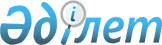 О внесении изменения в решение от 25 декабря 2008 года № 11/9-IV "Об установлении стоимости разовых талонов на 2009 год"
					
			Утративший силу
			
			
		
					Решение Глубоковского районного маслихата Восточно-Казахстанской области от 22 апреля 2009 года N 15/3-IV. Зарегистрировано Управлением юстиции Глубоковского района Департамента юстиции Восточно-Казахстанской области 28 апреля 2009 года за N 5-9-103. Прекращено действие по истечении срока, на который решение было принято, на основании письма Глубоковского районного  маслихата от 28 декабря 2009 года № 345     

 Сноска. Прекращено действие по истечении срока, на который решение было принято, на основании письма Глубоковского районного  маслихата от 28.12.2009 № 345.

      Руководствуясь статьей 36 Закона Республики Казахстан «О введении в действие Кодекса Республики Казахстан «О налогах и других обязательных платежах в бюджет»», статьей 6 Закона Республики Казахстан «О местном государственном управлении и самоуправлении в Республике Казахстан» Глубоковский районный маслихат РЕШИЛ:



      1. Внести в решение Глубоковского районного маслихата «Об установлении стоимости разовых талонов на 2009 год» от 25 декабря 2008 года № 11/9-IV (зарегистрировано в Реестре государственной регистрации нормативных правовых актов № 5-9-96, опубликовано в газете «Огни Прииртышья» 6 февраля 2009 года № 6) следующее изменение:

      в приложении 2:

      строку 3 «Услуги владельцев личных легковых автомобилей по перевозке пассажиров (за исключением лицензируемых перевозок)» исключить.



      2. Настоящее решение вводится в действие по истечении десяти календарных дней после дня его официального опубликования и распространяется на отношения, возникшие с 1 января 2009 года.      Председатель сессии      С. Соколов      Секретарь Глубоковского

      районного маслихата      А. Брагинец
					© 2012. РГП на ПХВ «Институт законодательства и правовой информации Республики Казахстан» Министерства юстиции Республики Казахстан
				